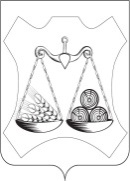 ВАХРУШЕВСКАЯ ГОРОДСКАЯ ДУМАСЛОБОДСКОГО РАЙОНА КИРОВСКОЙ ОБЛАСТИПЯТОГО СОЗЫВАРЕШЕНИЕО внесении изменений  в  бюджет Вахрушевского городского поселения на 2023 год и плановый период 2024 и 2025 годов 	В соответствии с Бюджетным  кодексом Российской Федерации, Положением о бюджетном процессе в Вахрушевском городском поселении, утвержденным решением Вахрушевской городской Думы от 26.03.2014 № 30/138,  Вахрушевская городская Дума РЕШИЛА: Внести в бюджет Вахрушевского городского поселения на 2023 год и плановый период 2024  и 2025 годов, утвержденный решением Вахрушевской городской Думы от 15.12.2022 № 5/22 следующие изменения:        1.1. В пункте 4 статьи 3  Решения  цифры «20329,0» заменить цифрами «20397,3».	1.2. Приложение № 1 «Основные характеристики бюджета Вахрушевского городского  поселения  на 2023 год и плановый период 2024 и 2025 годов»  к  решению Думы утвердить в редакции согласно приложению № 1.          1.3.  Приложение № 2 «Прогнозируемые объемы поступления доходов бюджета Вахрушевского городского поселения  по налоговым и неналоговым доходам, безвозмездным поступлениям по подстатьям бюджетной классификации доходов бюджетов  на 2023 год» к решению Думы утвердить в редакции согласно приложению № 2.	 1.4. Приложение № 5 «Распределение бюджетных  ассигнований по разделам и подразделам классификации расходов бюджета Вахрушевского городского поселения на 2023 год» к решению Думы утвердить в редакции согласно приложению № 3.1.5. Приложение № 7 «Распределение бюджетных ассигнований по целевым статьям (муниципальным программам Вахрушевского городского поселения и непрограммным направлениям деятельности ), группам видов расходов классификации расходов бюджета Вахрушевского городского поселения  на 2023 год» к решению Думы утвердить в редакции согласно приложению № 4.1.6. Приложение № 9 «Ведомственная структура расходов бюджета Вахрушевского городского поселения на 2023 год» к решению Думы утвердить в редакции согласно приложению № 5.1.7. Приложение № 14 «Источники финансирования бюджета Вахрушевского городского поселения на 2023 год» к решению Думы утвердить в редакции согласно приложению № 6.1.8  В подпункте 1.1.4. пункта 1.1. статьи 7   Решения  цифры «3601,8» заменить цифрами «3478,3».2. Настоящее решение опубликовать в официальном печатном издании поселения «Информационный бюллетень».Глава  Вахрушевского городского поселения	 		М.В. ЕфремовПредседатель Вахрушевской Городской Думы 				А.А.ЛупповПриложение  № 6                                                                                                              к решению Вахрушевской                                                                                                                  городской Думы                                                                                                  от 22.12.2023 № 17/89                                                                                                      Приложение  № 14       ИСТОЧНИКИ ФИНАНСИРОВАНИЯ  ДЕФИЦИТА БЮДЖЕТА ВАХРУШЕВСКОГО ГОРОДСКОГО ПОСЕЛЕНИЯ НА 2023год  22.12.2023№     17/89        Приложение № 1        Приложение № 1        к решению        к решениюВахрушевской городской ДумыВахрушевской городской Думыот 22.12.2023 № 17/89от 22.12.2023 № 17/89Приложение №1Основные характеристики бюджета Вахрушевского городского поселения                                                           на 2023 год и на плановый период 2024 и 2025 годовОсновные характеристики бюджета Вахрушевского городского поселения                                                           на 2023 год и на плановый период 2024 и 2025 годовОсновные характеристики бюджета Вахрушевского городского поселения                                                           на 2023 год и на плановый период 2024 и 2025 годовОсновные характеристики бюджета Вахрушевского городского поселения                                                           на 2023 год и на плановый период 2024 и 2025 годовОсновные характеристики бюджета Вахрушевского городского поселения                                                           на 2023 год и на плановый период 2024 и 2025 годов (тыс. рублей) (тыс. рублей) (тыс. рублей)№  п/пНаименование основных характеристик2023 год2024 год2025 год1Общий объем доходов  бюджета поселения76 625,21321 991,50020 602,9002Общий объем расходов  бюджета поселения79 024,61318 991,50020 602,9003Дефицит (профицит)  бюджета поселения-2 399,4003 000,0000,000                                                  Приложение № 2                                                  Приложение № 2                                                  к решению Вахрушевской городской  Думы                                                      к решению Вахрушевской городской  Думы                            от   22.12.2023    № 17/89                        от   22.12.2023    № 17/89Приложение № 2           Прогнозируемые объемы поступления доходов бюджета Вахрушевского городского поселения  по налоговым и неналоговым доходам , безвозмездным поступлениям по подстатьям бюджетной классификации доходов бюджетов  на 2023 год            Прогнозируемые объемы поступления доходов бюджета Вахрушевского городского поселения  по налоговым и неналоговым доходам , безвозмездным поступлениям по подстатьям бюджетной классификации доходов бюджетов  на 2023 год            Прогнозируемые объемы поступления доходов бюджета Вахрушевского городского поселения  по налоговым и неналоговым доходам , безвозмездным поступлениям по подстатьям бюджетной классификации доходов бюджетов  на 2023 год Код бюджетной классификацииНаименование налога (сбора)Бюджет поселения на 2023 год000 1 00 00000 00 0000 000НАЛОГОВЫЕ И НЕНАЛОГОВЫЕ ДОХОДЫ19995,500000 1 01 00000 00 0000 000НАЛОГИ НА ПРИБЫЛЬ, ДОХОДЫ9584,700000 1 01 02000 01 0000 110Налог на доходы физических лиц9584,700182 1 01 02010 01 0000 110Налог на доходы физических лиц с доходов, источником которых является налоговый агент, за исключением доходов, в отношении которых исчисление и уплата налога осуществляются в соответствии со статьями 227, 227.1 и 228 Налогового кодекса Российской Федерации9298,600 182 1 01 02020 01 0000 110Налог на доходы физических лиц с доходов, полученных от осуществления деятельности физическими лицами, зарегистрированными в качестве индивидуальных предпринимателей, нотариусов, занимающихся частной практикой, адвокатов, учредивших адвокатские кабинеты и других лиц, занимающихся частной практикой в соответствии со статьей 227 Налогового кодекса Российской Федерации70,200182 1 01 02030 01 0000 110Налог на доходы физических лиц с доходов,  полученных физическими лицами, в соответствии со статьей 228 Налогового кодекса  Российской Федерации50,700182 1 01 02080 01 0000 110Налог на доходы физических лиц в части суммы налога, превышающей 650 000 рублей, относящейся к части налоговой базы, превышающей 5 000 000 рублей (за исключением налога на доходы физических лиц с сумм прибыли контролируемой иностранной компании, в том числе фиксированной прибыли контролируемой иностранной компании)8,100182 1 01 02130 01 1000 110Налог на доходы физических лиц в отношении доходов от долевого участия в организации, полученных в виде дивидендов (в части суммы налога, не превышающей 650 000 рублей)157,100000 1 03 00000 00 0000 000НАЛОГИ НА ТОВАРЫ (РАБОТЫ, УСЛУГИ), РЕАЛИЗУЕМЫЕ НА ТЕРРИТОРИИ РОССИЙСКОЙ ФЕДЕРАЦИИ743,900182 1 03 02231 01 0000 110Доходы от уплаты акцизов на дизельное топливо, подлежащие распределению между бюджетами субъектов Российской Федерации и местными бюджетами с учетом установленных дифференцированных нормативов отчислений в местные бюджеты (по нормативам, установленным федеральным законом о федеральном бюджете в целях формирования дорожных фондов субъектов Российской Федерации)352,400182 1 03 02241 01 0000 110Доходы от уплаты акцизов на моторные масла для дизельных и (или) карбюраторных (инжекторы) двигателей, подлежащие распределению между бюджетами субъектов Российской Федерации и местными бюджетами с учетом установленных дифференцированных нормативов отчислений в местные бюджеты (по нормативам, установленным федеральным законом о федеральном бюджете в целях формирования дорожных фондов субъектов Российской Федерации)2,400182 1 03 02251 01 0000 110Доходы от уплаты акцизов на автомобильный бензин, подлежащие распределению между бюджетами субъектов Российской Федерации и местными бюджетами с учетом установленных дифференцированных нормативов отчислений в местные бюджеты (по нормативам, установленным федеральным законом о федеральном бюджете в целях формирования дорожных фондов субъектов Российской Федерации)435,600182 1 03 02261 01 0000 110Доходы от уплаты акцизов на прямогонный бензин, подлежащие распределению между бюджетами субъектов Российской Федерации и местными бюджетами с учетом установленных дифференцированных нормативов отчислений в местные бюджеты (по нормативам, установленным федеральным законом о федеральном бюджете в целях формирования дорожных фондов субъектов Российской Федерации)-46,500000 1 05 00000 00 0000 000НАЛОГИ НА СОВОКУПНЫЙ ДОХОД13,000000 1 05 03000 01 0000 110Единый сельскохозяйственный налог13,000182 1 05 03010 01 0000 110Единый сельскохозяйственный налог13,000000 1 06 00000 00 0000 000НАЛОГИ НА ИМУЩЕСТВО4397,300000 1 06 01000 00 0000 110Налог на имущество физических лиц3432,000182 1 06 01030 13 0000 110Налог на имущество физических лиц, взимаемый по ставкам, применяемым к объектам налогообложения, расположенным в границах  городских поселений3432,000000 1 06 06000 00 0000 110Земельный налог965,300000 1 06 06030 00 0000 110Земельный налог с организаций404,400182 1 06 06033 13 0000 110Земельный налог с организаций, обладающих земельным участком, расположенным в границах городских поселений404,400000 1 06 06040 00 0000 110Земельный налог с физических лиц560,900182 1 06 06043 13 0000 110Земельный налог с физических лиц, обладающих земельным участком, расположенным в границах городских поселений560,900000 1 08 0000 00 0000 000ГОСУДАРСТВЕННАЯ ПОШЛИНА23,700000 1 08 04000 01 0000 110Государственная пошлина за совершение нотариальных действий (за исключением действий, совершаемых консульскими учреждениями Российской Федерации)23,700994 1 08 04020 01 0000 110Государственная пошлина за совершение нотариальных действий должностными лицами органов местного самоуправления, уполномоченными в соответствии с законодательными актами Российской Федерации на совершение нотариальных действий23,700000 1 11 00000 00 0000 000ДОХОДЫ ОТ ИСПОЛЬЗОВАНИЯ ИМУЩЕСТВА, НАХОДЯЩЕГОСЯ В ГОСУДАРСТВЕННОЙ И МУНИЦИПАЛЬНОЙ СОБСТВЕННОСТИ3262,800000 1 11 05000 00 0000 120Доходы, получаемые в виде арендной либо иной платы за передачу в возмездное пользование государственного и муниципального имущества (за исключением имущества бюджетных и автономных учреждений, а также имущества государственных и муниципальных унитарных предприятий, в том числе казенных)1262,800000 1 11 05010 00 0000 120Доходы, получаемые в виде арендной платы за земельные участки, государственная собственность на которые не разграничена, а также средства от продажи права на заключение договоров аренды указанных земельных участков282,800936 1 11 05013 13 0000 120Доходы, получаемые в виде арендной платы за земельные участки, государственная собственность на которые не разграничена и которые расположены в границах городских поселений, а также средства от продажи права на заключение договоров аренды указанных земельных участков282,800000 1 11 05070 00 0000 120 Доходы от сдачи в аренду имущества, составляющего государственную (муниципальную) казну (за исключением земельных участков)980,000994 1 11 05075 13 0000 120Доходы от сдачи в аренду имущества, составляющего казну городских поселений (за исключением земельных участков)980,000000 1 11 09000 00 0000 120Прочие доходы от использования имущества и прав, находящихся в государственной и муниципальной собственности (за исключением имущества бюджетных и автономных учреждений, а также имущества государственных и муниципальных унитарных предприятий, в том числе казенных)2000,000000 1 11 09040 00 0000 120Прочие поступления от использования имущества, находящегося в государственной и муниципальной собственности (за исключением имущества бюджетных и автономных учреждений, а также имущества государственных и муниципальных унитарных предприятий, в том числе казенных)2000,000994 1 11 09045 13 0000 120Прочие поступления от использования имущества, находящегося в собственности городских поселений (за исключением имущества муниципальных бюджетных и автономных учреждений, а также имущества муниципальных унитарных предприятий, в том числе казенных)2000,000000 1 13 00000 00 0000 000ДОХОДЫ ОТ ОКАЗАНИЯ ПЛАТНЫХ УСЛУГ И КОМПЕНСАЦИИ ЗАТРАТ ГОСУДАРСТВА77,600000 1 13 02000 00 0000 130Доходы от компенсации затрат государства77,600000 1 13 02060 00 0000 130Доходы, поступающие в порядке возмещения расходов, понесенных в связи с эксплуатацией имущества77,600994 1 13 02065 13 0000 130Доходы, поступающие в порядке возмещения расходов, понесенных в связи с эксплуатацией имущества городских поселений76,500994 1 13 02995 13 0000 130  Прочие доходы от компенсации затрат бюджетов городских поселений1,100000 1 14 00000 00 0000 000ДОХОДЫ ОТ ПРОДАЖИ МАТЕРИАЛЬНЫХ И НЕМАТЕРИАЛЬНЫХ АКТИВОВ867,900000 1 14 02000 00 0000 000Доходы от реализации имущества, находящегося в государственной и муниципальной собственности (за исключением движимого имущества бюджетных и автономных учреждений, а также имущества государственных и муниципальных унитарных предприятий, в том числе казенных)600,000994 1 14 02053 13 0000 410Доходы от реализации иного имущества, находящегося в собственности городских поселений (за исключением имущества муниципальных бюджетных и автономных учреждений, а также имущества муниципальных унитарных предприятий, в том числе казенных), в части реализации основных средств по указанному имуществу600,000000 1 14 06000 00 0000 430Доходы от продажи земельных участков, находящихся в государственной и муниципальной собственности267,900000 1 14 06010 00 0000 430Доходы от продажи земельных участков, государственная собственность на которые не разграничена267,900936 1 14 06013 13 0000 430Доходы от продажи земельных участков, государственная собственность на которые не разграничена и которые расположены в границах городских поселений267,900000 1 16 00000 00 0000 000ШТРАФЫ, САНКЦИИ, ВОЗМЕЩЕНИЕ УЩЕРБА99,600994 1 16 07000 00 0000 140 




 Штрафы, неустойки, пени, уплаченные в соответствии с законом или договором в случае неисполнения или ненадлежащего исполнения обязательств перед государственным (муниципальным) органом, органом управления государственным внебюджетным фондом, казенным учреждением, Центральным банком Российской Федерации, иной организацией, действующей от имени Российской Федерации99,600000 1 16 07010 00 0000 140Штрафы, неустойки, пени, уплаченные в случае просрочки исполнения поставщиком (подрядчиком, исполнителем) обязательств, предусмотренных муниципальным контрактом, заключенным 99,600994 1 16 07090 00 0000 140Иные штрафы, неустойки, пени, уплаченные в соответствии с законом или договором в случае неисполнения или ненадлежащего исполнения обязательств перед государственным (муниципальным) органом, казенным учреждением, Центральным банком Российской Федерации, государственной корпорацией0,000994 1 16 07090 13 0000 140Иные штрафы, неустойки, пени, уплаченные в соответствии с законом или договором в случае неисполнения или ненадлежащего исполнения обязательств перед муниципальным органом, (муниципальным казенным учреждением) городского поселения0,000000 1 17 00000 00 0000 000ПРОЧИЕ НЕНАЛОГОВЫЕ ДОХОДЫ925,000000 1 17 15000 00 0000 150Инициативные платежи925,000994 1 17 15030 13 0000 150Инициативные платежи, зачисляемые в бюджеты городских поселений925,000994 1 17 15030 13 0005 150Инициативные платежи, зачисляемые в бюджеты городских поселений -"НОВАЯ ДОРОГА", ремонт дороги ул. Цветочная, ул. Мира, пгт. Вахруши668,000994 1 17 15030 13 0006 150Инициативные платежи, зачисляемые в бюджеты городских поселений -«Территория комфорта», ремонт придомовой территории по ул. Ленина, д. 10, пгт Вахруши257,000000 2 00 00000 00 0000 000БЕЗВОЗМЕЗДНЫЕ ПОСТУПЛЕНИЯ56629,713000 2 02 00000 00 0000 000Безвозмездные поступления от других бюджетов бюджетной системы Российской Федерации50664,637000 2 02 10000 00 0000 150Дотации бюджетам бюджетной системы Российской Федерации770,376994 2 02 16001 13 0000 150Дотации бюджетам городских поселений на выравнивание бюджетной обеспеченности539,400994 2 02 16549 13 0000 150Дотации (гранты) бюджетам городских поселений за достижение показателей деятельности органов местного самоуправления230,976000 2 02 20000 00 0000 150Субсидии бюджетам бюджетной системы Российской Федерации (межбюджетные субсидии)50014,437000 2 02 20299 00 0000 150Субсидии бюджетам муниципальных образований на обеспечение мероприятий по переселению граждан из аварийного жилищного фонда, в том числе переселению граждан из аварийного жилищного фонда с учетом необходимости развития малоэтажного жилищного строительства, за счет средств, поступивших от публично-правовой компании "Фонд развития территорий"13840,510994 2 02 20299 13 0000 150Субсидии бюджетам городских поселений на обеспечение мероприятий по переселению граждан из аварийного жилищного фонда, в том числе переселению граждан из аварийного жилищного фонда с учетом необходимости развития малоэтажного жилищного строительства, за счет средств, поступивших от публично-правовой компании "Фонд развития территорий"13840,500000 2 02 20300 00 0000 150Субсидии бюджетам муниципальных образований на обеспечение мероприятий по переселению граждан из аварийного жилищного фонда, в том числе переселению граждан из аварийного жилищного фонда с учетом необходимости развития малоэтажного жилищного строительства, за счет средств бюджетов23005,910000 2 02 20302 00 0000 150Субсидии бюджетам муниципальных образований на обеспечение мероприятий по переселению граждан из аварийного жилищного фонда, в том числе переселению граждан из аварийного жилищного фонда с учетом необходимости развития малоэтажного жилищного строительства, за счет средств бюджетов23005,910994 2 02 20302 13 0000 150Субсидии бюджетам городских поселений на обеспечение мероприятий по переселению граждан из аварийного жилищного фонда, в том числе переселению граждан из аварийного жилищного фонда с учетом необходимости развития малоэтажного жилищного строительства, за счет средств бюджетов23005,910000 2 02 29999 00 0000 150Прочие субсидии13168,017994 2 02 29999 13 0000 150Прочие субсидии бюджетам городских поселений13168,017000 2 02 30000 00 0000 150Субвенции бюджетам бюджетной системы Российской Федерации 650,200000 2 02 35118 00 0000 150                                            Субвенции бюджетам на осуществление первичного воинского учета органами местного самоуправления поселений, муниципальных и городских округов649,200994 2 02 35118 13 0000 150Субвенции бюджетам городских поселений на осуществление первичного воинского учета органами местного самоуправления поселений, муниципальных и городских округов649,200000 2 02 30024 00 0000 150Субвенции местным бюджетам на выполнение передаваемых полномочий субъектов Российской Федерации1,000994 2 02 30024 13 0000 150Субвенции бюджетам городских поселений на выполнение передаваемых полномочий субъектов Российской Федерации1,000000 2 02 40000 00 0000 150Иные межбюджетные трансферты5194,700000 2 02 49999 00 0000 150Прочие межбюджетные трансферты, передаваемые бюджетам5194,700994 2 02 49999 13 0000 150Прочие межбюджетные трансферты, передаваемые бюджетам городских поселений5194,700ВСЕГО ДОХОДОВ76625,213Приложение № 3Приложение № 3Приложение № 3к решению Вахрушевской городской Думы к решению Вахрушевской городской Думы к решению Вахрушевской городской Думы от 22.12.2023  № 17/89от 22.12.2023  № 17/89от 22.12.2023  № 17/89Приложение № 5Приложение № 5РаспределениеРаспределениеРаспределениеРаспределение             бюджетных  ассигнований по разделам и подразделам классификации расходов бюджета  Вахрушевского городского поселения на 2023 год             бюджетных  ассигнований по разделам и подразделам классификации расходов бюджета  Вахрушевского городского поселения на 2023 год             бюджетных  ассигнований по разделам и подразделам классификации расходов бюджета  Вахрушевского городского поселения на 2023 год             бюджетных  ассигнований по разделам и подразделам классификации расходов бюджета  Вахрушевского городского поселения на 2023 годНаименование расходаРазделПодразделСумма всего на 2023год (тыс. рублей)Всего расходов:000079024,613Общегосударственные вопросы01008736,081Функционирование высшего должностного лица субъекта Российской Федерации и муниципального образования01021302,485Функционирование Правительства Российской Федерации, высших исполнительных органов государственной власти субъектов Российской Федерации, местных администраций01046789,046Резервный фонд011110,000Другие общегосударственные расходы0113634,550Национальная оборона0200699,195Мобилизационная и вневойсковая подготовка0203699,195Национальная безопасность и правоохранительная деятельность0300400,650Защита населения и территории от чрезвычайных ситуаций природного и техногенного характера, пожарная безопасность031076,000Другие вопросы в области национальной безопасности и правоохранительной деятельности0314324,650Национальная экономика040020505,267Водное хозяйство040627,300Дорожное хозяйство (дорожные фонды)040920397,317Другие вопросы в области национальной экономики041280,650Жилищно-коммунальное хозяйство050044401,820Жилищное хозяйство050138892,770Коммунальное хозяйство050241,800Благоустройство05035467,250Охрана окружающей среды0600565,700Другие вопросы в области охраны окружающей среды0605565,700Образование070020,000Молодежная политика070720,000Культура, кинематография08003491,300Культура08013491,300Социальная политика1000201,200Пенсионное обеспечение1001191,200Социальное обеспечение населения100310,000ОБСЛУЖИВАНИЕ ГОСУДАРСТВЕННОГО И МУНИЦИПАЛЬНОГО ДОЛГА13003,400Обслуживание государственного внутреннего и муниципального долга13013,400Приложение № 7Приложение № 7Приложение № 7к решению Вахрушевской городской Думы к решению Вахрушевской городской Думы к решению Вахрушевской городской Думы от 22.12.2023 № 17/89от 22.12.2023 № 17/89от 22.12.2023 № 17/89Приложение № 4Приложение № 4РаспределениеРаспределениеРаспределениеРаспределениебюджетных ассигнований по целевым статьям (муниципальным программам Вахрушевского городского поселения и непрограммным направлениям деятельности ),группам видов расходов классификации расходов бюджета Вахрушевского городского поселения  на 2023 годбюджетных ассигнований по целевым статьям (муниципальным программам Вахрушевского городского поселения и непрограммным направлениям деятельности ),группам видов расходов классификации расходов бюджета Вахрушевского городского поселения  на 2023 годбюджетных ассигнований по целевым статьям (муниципальным программам Вахрушевского городского поселения и непрограммным направлениям деятельности ),группам видов расходов классификации расходов бюджета Вахрушевского городского поселения  на 2023 годбюджетных ассигнований по целевым статьям (муниципальным программам Вахрушевского городского поселения и непрограммным направлениям деятельности ),группам видов расходов классификации расходов бюджета Вахрушевского городского поселения  на 2023 годНаименование расходаЦелевая статьяВид расходаСумма всего на 2023 год (тыс. рублей)Всего расходов:00000 0000000079024,613Муниципальная программа "Развитие муниципального управления в Вахрушевском городском поселении на 2021-2026 гг.."01000 000000009236,476Подпрограмма "Обеспечение эффективности осуществления своих полномочий администрацией Вахрушевского городского поселения"01100 000000008871,300Финансово обеспечение расходных обязательств муниципальных образований. Возникающих пр. и выполнении государственных полномочий Кировской области01100 160000001,000Создание и деятельность муниципальных образований административной комиссии01100 160500001,000Закупка товаров, работ и услуг для государственных нужд01100 160502001,000Осуществление переданных полномочий РФ по осуществлению первичного воинского учета органами местного самоуправления поселений, муниципальных и городских округов01100 51180000649,200Расходы на выплаты персоналу в целях обеспечения выполнения функций государственными (муниципальными) органами, казенными учреждениями, органами управления государственными внебюджетными фондами01100 51180100649,200Руководство и управление в сфере установленных функций органов местного самоуправления 01100 910000007693,150Глава муниципального образования01100 910100001227,250Расходы на выплаты персоналу в целях обеспечения выполнения функций государственными (муниципальными) органами, казенными учреждениями, органами управления государственными внебюджетными фондами01100 910101001227,250Расходы за счет средств областного бюджета01100 9101А00021,100Расходы на выплаты персоналу в целях обеспечения выполнения функций государственными (муниципальными) органами, казенными учреждениями, органами управления государственными внебюджетными фондами за счет средств областного бюджета01100 9101A10021,100Центральный аппарат01100 910200006182,311Расходы на выплаты персоналу в целях обеспечения выполнения функций государственными (муниципальными) органами, казенными учреждениями, органами управления государственными внебюджетными фондами01100 910201004976,861Мероприятия в установленной сфере деятельности01100 91020 0001202,050Закупка товаров, работ и услуг для государственных нужд01100 91020200822,345Процентные платежи по муниципальному долгу01100 910207003,400Иные бюджетные ассигнования01100 91020800379,705Расходы за счет средств областного бюджета01100 9102А000227,900Расходы на выплаты персоналу в целях обеспечения выполнения функций государственными (муниципальными) органами, казенными учреждениями, органами управления государственными внебюджетными фондами за счет средств областного бюджета01100 9102А100197,400Иные бюджетные ассигнования 01100 9102А80030,500Расходы по софинансированию за счет средств местного бюджета01100 9102Б0009,857Расходы на выплаты персоналу в целях обеспечения выполнения функций государственными (муниципальными) органами, казенными учреждениями, органами управления государственными внебюджетными фондами за счет средств местного бюджета01100 9102Б1002,207Иные бюджетные ассигнования 01100 9102Б8007,650Осуществление первичного воинского учета на территориях,где отсутствуют военные комиссариаты  за счет средств местного бюджета01100 9103000024,732Расходы на выплаты персоналу в целях обеспечения выполнения функций государственными (муниципальными) органами, казенными учреждениями, органами управления государственными внебюджетными фондами01100 91030 10024,732Финансовое обеспечение деятельности муниципальных казенных учреждений0110092000000238,400Обеспечение деятельности подведомственных казенных учреждений0110092010000226,380Расходы на выплаты персоналу в целях обеспечения выполнения функций государственными (муниципальными) органами, казенными учреждениями, органами управления государственными внебюджетными фондами01100 92010 100226,380Расходы за счет средств областного бюджета01100 9201А00011,900Расходы на выплаты персоналу в целях обеспечения выполнения функций государственными (муниципальными) органами, казенными учреждениями, органами управления государственными внебюджетными фондами01100 9201А10011,900Расходы по софинансированию за счет средств местного бюджета01100 9201Б0000,120Расходы на выплаты персоналу в целях обеспечения выполнения функций государственными (муниципальными) органами, казенными учреждениями, органами управления государственными внебюджетными фондами01100 9201Б1000,120Мероприятия в установленной сфере деятельности01100 93000 000203,950Общегосударственные вопросы01100 9301000012,750Закупка товаров, работ и услуг для государственных нужд01100 930102002,250Иные бюджетные ассигнования01100 9301080010,500Мероприятия в области социальной политики01100 93020000191,200Социальное обеспечение и иные выплаты населению01100 93020300191,200Межбюджетные трансферты бюджетам муниципальных районов из бюджетов поселений и межбюджетные трансферты бюджетам поселений из бюджетов муниципальных районов на осуществление части полномочий по решению вопросов местного значения в соответствии с заключенными соглашениями01100 80090 00085,600Иные межбюджетные трансферты на осуществление части  полномочий  по внутреннему муниципальному финансовому контролю01100 80090 50085,600Мероприятия, не вошедшие в подпрограммы01Я00 00000000230,976Достижение показателей деятельности органов исполнительной власти(органов местного самоуправления)Кировской области01Я0055490000230,976Расходы на выплаты персоналу в целях обеспечения выполнения функций государственными (муниципальными) органами, казенными учреждениями, органами управления государственными внебюджетными фондами01Я0055490100230,976Подпрограмма "Информатизация  Вахрушевского городского поселения"01200 00000000134,200Мероприятия в установленной сфере деятельности01200 93000000134,200Общегосударственные вопросы01200 93010000134,200Закупка товаров, работ и услуг для государственных нужд01200 93010200134,200Муниципальная программа «Благоустройство Вахрушевского городского поселения в 2021-2026 г.г.»020 00 000000002429,850Софинансирование расходных обязательств, возникающих при выполнении полномочий органов местного самоуправления по вопросам местного значения02000 15000000409,900Реализация мероприятий по борьбе с борщевиком Сосновского02000 15120 0002,600Закупка товаров, работ и услуг для государственных (муниципальных)  нужд02000 15120 2002,600Реализация мероприятий по борьбе с борщевиком Сосновского за счет средств местного бюджета02000 S51200000,100Закупка товаров, работ и услуг для государственных (муниципальных)  нужд02000 S51202000,100Создание мест (площадок) накопления твердых коммунальных отходов 02000 15540000407,300Закупка товаров, работ и услуг для государственных (муниципальных)  нужд02000 15540200407,300Создание мест (площадок) накопления коммунальных отходов за счет средств местного бюджета02000 S554000021,500Закупка товаров, работ и услуг для государственных (муниципальных)  нужд02000 S554020021,500Реализация мероприятий по борьбе с борщевиком Сосновского за счет средств местного бюджета02000 S51200000,100Закупка товаров, работ и услуг для государственных (муниципальных)  нужд02000 S51202000,100Межбюджетные трансферты  бюджетам муниципальных районов из бюджетов поселений и межбюджетные трансферты бюджетам поселений из бюджетов муниципальных районов на осуществление части полномочий по решению вопросов местного значения в соответствии с заключенными соглашениями02000 80000000560,000Иные межбюджетные трансферты бюджетам поселений из районного бюджета на реализацию природоохранных мероприятий02000 80033000560,000Закупка товаров, работ и услуг для государственных нужд02000 80033200560,000Мероприятия в установленной сфере деятельности02000 930000001432,650Прочие мероприятия по благоустройству поселения02000 930900001252,400Закупка товаров, работ и услуг для государственных нужд02000 930902001252,400Природоохранные мероприятия02000 932200005,700Закупка товаров, работ и услуг для государственных нужд02000 932202005,700Мероприятия по оборудованию мест отдыха у воды в пгт. Вахруши (пруд)02000 93250000180,250Закупка товаров, работ и услуг для государственных нужд02000 93250200180,250Муниципальная программа «Обеспечение безопасности и жизнедеятельности населения Вахрушевского городского поселения в 2016-2022 годах»04000 00000000446,950Межбюджетные трансферты  бюджетам муниципальных районов из бюджетов поселений и межбюджетные трансферты бюджетам поселений из бюджетов муниципальных районов на осуществление части полномочий по решению вопросов местного значения в соответствии с заключенными соглашениями04000 8000000040,000Иные  межбюджетные трансферты на осуществление части полномочий по решению вопросов местного значения в области  участия в предупреждении и ликвидации последствий чрезвычайных ситуаций04000 8006000040,000Иные межбюджетные трансферты04000 8006050040,000Софинансирование расходных обязательств, возникающих при выполнении полномочий органов местного самоуправления по вопросам местного значения04000 1500000046,400Оборудование (дооборудование) пляжей (мест отдыха людей у воды)04000 152200000,000Закупка товаров, работ и услуг для государственных (муниципальных)  нужд04000 152202000,000Оборудование (дооборудование) пляжей (мест отдыха людей у воды) за счет местного бюджета04000 S52200000,024Закупка товаров, работ и услуг для государственных (муниципальных)  нужд04000 S52202000,024Организация деятельности народных дружин04000 1516000046,400Расходы на выплаты персоналу в целях обеспечения выполнения функций государственными (муниципальными) органами, казенными учреждениями, органами управления государственными внебюджетными фондами04000 1516010046,400Организация деятельности народных дружин за счет средств местного бюджета04000S51600000,500Расходы на выплаты персоналу в целях обеспечения выполнения функций государственными (муниципальными) органами, казенными учреждениями, органами управления государственными внебюджетными фондами04000S51601000,500Мероприятия в  установленной сфере деятельности04000 93000000340,026Мероприятия в сфере обеспечения противопожарной безопасности04000 9320000036,000Закупка товаров, работ и услуг для государственных нужд04000 9320020036,000Мероприятия в области защиты населения и территории от чрезвычайных ситуаций природного и техногенного характера04000 9321000027,300Закупка товаров, работ и услуг для государственных нужд04000 9321020026,000Иные бюджетные ассигнования04000 932108001,300Мероприятия в области профилактики правонарушений04000 931200009,200Закупка товаров, работ и услуг для государственных нужд04000 931202009,200Мероприятия по обучению матросов-спасателей общественных и ведомственных спасательных постов04000 9325000015,000Закупка товаров, работ и услуг для государственных нужд04000 9325020015,000Оборудование (дооборудование) пляжей (мест отдыха людей у воды)04000 93260000252,526Закупка товаров, работ и услуг для государственных нужд04000 93260200252,526Резервный фонд04000 9500000020,000Резервный фонд администрации04000 9501000020,000Социальное обеспечение и иные выплаты населению04000 9501030010,000Иные бюджетные ассигнования04000 9501080010,000Муниципальная программа «Развитие коммунальной и жилищной инфраструктуры в Вахрушевском городском поселении на 2021-2026 годах»05000 000000002050,734Мероприятия в установленной сфере деятельности05000 930000002008,934Мероприятия в сфере жилищного хозяйства05000 930600002008,934Закупка товаров, работ и услуг для государственных нужд05000 930602002008,934Межбюджетные трансферты  бюджетам муниципальных районов из бюджетов поселений и межбюджетные трансферты бюджетам поселений из бюджетов муниципальных районов на осуществление части полномочий по решению вопросов местного значения в соответствии с заключенными соглашениями05000 8000000041,800Иные межбюджетные трансферты  на осуществление части полномочий по решению вопросов местного значения по организации в границах поселения электро-,газо-,и водоснабжения населения05000 8008000041,800Иные Межбюджетные трансферты05000 8008050041,800Муниципальная программа «Развитие архитектуры, градостроительства и имущественных отношений в  Вахрушевском городском поселении на 2021-2026 г.г.»07000 00000000447,350Софинансирование расходных обязательств, возникающих при выполнении полномочий органов местного самоуправления по вопросам местного значения07000 1500000039,600Подготовка сведений о границах населенных пунктов и о границах территориальных зон07000 1559000039,600Закупка товаров, работ и услуг для государственных (муниципальных)  нужд07000 1559020039,600Подготовка сведений о границах населенных пунктов и о границах территориальных зон за счет средств местного бюджета07000 S55900004,400Закупка товаров, работ и услуг для государственных (муниципальных)  нужд07000 S55902004,400Межбюджетные трансферты  бюджетам муниципальных районов из бюджетов поселений и межбюджетные трансферты бюджетам поселений из бюджетов муниципальных районов на осуществление части полномочий по решению вопросов местного значения в соответствии с заключенными соглашениями07000 800000007,200Иные межбюджетные трансферты бюджетам  на осуществление части полномочий по решению вопросов местного значения в области градостроительной деятельности07000 800700007,200Иные межбюджетные трансферты07000 800705007,200Мероприятия в установленной сфере деятельности07000 93000000396,150Мероприятия в сфере архитектуры и градостроения07000 9303000025,750Закупка товаров, работ и услуг для государственных нужд07000 9303020025,750Мероприятия в сфере управления муниципальным имуществом и земельными ресурсами07000 93160000370,400Закупка товаров, работ и услуг для государственных нужд07000 93160200370,400Муниципальная программа «Развитие культуры и молодежной политики в Вахрушевском городском поселении на 2021-2026годы»08000 000000003523,300Межбюджетные трансферты  бюджетам муниципальных районов из бюджетов поселений и межбюджетные трансферты бюджетам поселений из бюджетов муниципальных районов на осуществление части полномочий по решению вопросов местного значения в соответствии с заключенными соглашениями08000 800000003503,300Иные межбюджетные трансферты на осуществление части полномочий по решению вопросов местного значения на  организацию библиотечного обслуживания08000 801000003478,300Иные межбюджетные трансферты08000 801005003478,300Мероприятия в установленной сфере деятельности08000 9300000025,000Мероприятия в области культуры08000 9314000025,000Закупка товаров, работ и услуг для государственных нужд08000 9314020025,000Мероприятия в установленной сфере деятельности08000 9300000020,000Мероприятия в области молодежной политики08000 9310000020,000Закупка товаров, работ и услуг для государственных нужд08000 9310020020,000Муниципальная программа "Переселение граждан, проживающих на территории Вахрушевского городского поселения из аварийного жилищного фонда, признанного непригодным для проживания на 2019-2025 годы""12000 0000000036883,836Мероприятия в установленной сфере деятельности12000 930000000,200Мероприятия в сфере жилищного хозяйства по переселению граждан на территории городского поселения из аварийного жилищного фонда за счет средств местного бюджета12000 93190 0000,200Капитальные вложения в объекты государственной (муниципальной) собственности12000 931904000,200Федеральный проект "Обеспечение устойчивого сокращения непригодного для проживания жилищного фонда""120F3 0000000036883,636Обеспечение мероприятий по переселению граждан из аварийного жилищного фонда за счет средств Фонда содействия реформированию жилищно-коммунального хозяйства120F3 6748300013840,510Капитальные вложения в объекты государственной (муниципальной) собственности120F3 6748340013840,510Обеспечение мероприятий по переселению граждан из аварийного жилищного фонда за счет средств областного бюджета1201F3 6748400016800,910Капитальные вложения в объекты государственной (муниципальной) собственности120F3 6748440016800,910Обеспечение мероприятий по переселению граждан из аварийного жилищного фонда за счет средств местного бюджета120F3 6748S00031,000Капитальные вложения в объекты государственной (муниципальной) собственности120F3 6748S40031,000Обеспечение мероприятий по переселению граждан из аварийного жилищного фонда за счет средств областного бюджета1201F3 6748Г0006205,000Капитальные вложения в объекты государственной (муниципальной) собственности120F3 6748Г4006205,000Обеспечение мероприятий по переселению граждан из аварийоного жилищного фонда за счет средств местного бюджета120F3 S748Г0006,216Капитальные вложения в объекты государственной (муниципальной) собственности120F3 S748Г4006,216Муниципальная программа «Развитие транспортной инфраструктуры в Вахрушевском городском поселении на 2021-2026 г.г.»13000 0000000020397,317Софинансирование расходных обязательств, возникающих при выполнении полномочий органов местного самоуправления по вопросам местного значения13000 150000002161,217Инициативные проекты по развитию общественной инфраструктуры муниципальных образований Кировской области13000 151700002161,217Инициативные проекты по развитию общественной инфраструктуры муниципальных образований Кировской области-"Новая дорога", ремонт дороги ул. Цветочная, ул.Мира, пгт.Вахруши13000 151750001446,650Закупка товаров, работ и услуг для государственных нужд13000 151752001446,650Инициативные проекты по развитию общественной инфраструктуры муниципальных образований Кировской области-"Территория комфорта", ремонт придомовой территории по ул.Ленина, д.10, пгт Вахруши13000 15176000714,567Закупка товаров, работ и услуг для государственных нужд13000 15176200714,567Прочие мероприятия в сфере дорожной деятельности в рамках реализации проектов местных инициатив13000 S51700001891,520Прочие мероприятия в сфере дорожной деятельности в рамках реализации проектов местных инициатив-"Новая дорога", ремонт дороги ул. Цветочная, ул.Мира, пгт.Вахруши13000 S51750001463,020Закупка товаров, работ и услуг для государственных нужд13000 S51752001463,020Прочие мероприятия в сфере дорожной деятельности в рамках реализации проектов местных инициатив-"Территория комфорта", ремонт придомовой территории по ул.Ленина, д.10, пгт Вахруши13000 S5176000428,500Закупка товаров, работ и услуг для государственных нужд13000 S5176200428,500Содержание автомобильных дорог общего пользования местного значения в части выполнения мероприятий по обеспечению безопасности дорожного движения13000 1520000010000,000Капитальный ремонт, ремонт и восстановление изношенных верхних слоев асфальтобетонных покрытий, устройство защитных слоев с устранением деформаций и повреждений покрытий автомобильных дорог общего пользования местного значения13000 1521000010000,000Закупка товаров, работ и услуг для государственных нужд13000 1521020010000,000Капитальный ремонт, ремонт и восстановление изношенных верхних слоев асфальтобетонных покрытий, устройство защитных слоев с устранением деформаций и повреждений покрытий автомобильных дорог общего пользования местного значения за счет средств местного бюджета13000 S521000010,013Закупка товаров, работ и услуг для государственных нужд13000 S521020010,013Иные межбюджетные трансферты из областного бюджета13000 170000002000,000Мероприятия по реализации проекта "Народный бюджет"13000 171700002000,000Закупка товаров, работ и услуг для государственных нужд13000 171702002000,000Мероприятия по реализации проекта "Народный бюджет" за счет средств местного бюджета13000 S7170 0001000,000Закупка товаров, работ и услуг для государственных нужд13000 S7170 2001000,000Фонд поддержки инициатив населения13000 27000000469,700Закупка товаров, работ и услуг для государственных нужд13000 27000200469,700Мероприятия в установленной  сфере деятельности13000 930000002364,867Мероприятия в сфере дорожной деятельности13000 930500002364,867Закупка товаров, работ и услуг для государственных нужд13000 930502002364,867Межбюджетные трансферты  бюджетам муниципальных районов из бюджетов поселений и межбюджетные трансферты бюджетам поселений из бюджетов муниципальных районов на осуществление части полномочий по решению вопросов местного значения в соответствии с заключенными соглашениями13000 80000000500,000Иные межбюджетные трансферты на осуществление дорожной деятельности в отношении автомобильных дорог общего пользования местного значения13000 80020000500,000Закупка товаров, работ и услуг для государственных нужд13000 80020200500,000Муниципальная программа «Энергоснабжение и повышение энергоэффективности  Вахрушевского городского поселения в 2021-2026 г.г.»14000 000000003605,800Мероприятия в установленной сфере деятельности14000 930000003605,800Мероприятия по содержанию и ремонту уличного освещения14000 930800003605,800Закупка товаров, работ и услуг для государственных нужд14000 930802003605,800Муниципальная программа "Противодействие коррупции в Вахрушевском городском поселении" на  2021-2026 годы15000 000000001,000Мероприятия в установленной сфере деятельности15000 930000001,000Мероприятия в области противокоррупционной деятельности15000 931800001,000Закупка товаров, работ и услуг для государственных нужд15000 931802001,000Муниципальная программа "Противодействиеэкстремизму и профилактика терроризма на территории  Вахрушевского городского поселения" на  2021-2026 годы16000 000000001,000Мероприятия в установленной сфере деятельности16000 930000001,000Мероприятия по противодействию экстремизма и терроризма1600 932300001,000Закупка товаров, работ и услуг для государственных нужд16000 932302001,000Муниципальная программа "Использование и охрана земель на территории Вахрушевского городского поселения" на 2021-2026 годы17000 000000001,000Мероприятия в установленной сфере деятельности17000 930000001,000Мероприятия по обеспечению организации рационального использования и охраны земель17000 932400001,000Закупка товаров, работ и услуг для государственных нужд17000 932402001,000Приложение № 5Приложение № 5Приложение № 5Приложение № 5Приложение № 5к решению Вахрушевской городской  Думы к решению Вахрушевской городской  Думы к решению Вахрушевской городской  Думы к решению Вахрушевской городской  Думы к решению Вахрушевской городской  Думы 22.12.2023 № 17/8922.12.2023 № 17/8922.12.2023 № 17/8922.12.2023 № 17/8922.12.2023 № 17/89Приложение № 9Приложение № 9Приложение № 9ВЕДОМСТВЕННАЯ СТРУКТУРАВЕДОМСТВЕННАЯ СТРУКТУРАВЕДОМСТВЕННАЯ СТРУКТУРАВЕДОМСТВЕННАЯ СТРУКТУРАВЕДОМСТВЕННАЯ СТРУКТУРАВЕДОМСТВЕННАЯ СТРУКТУРАВЕДОМСТВЕННАЯ СТРУКТУРАрасходов бюджета Вахрушевского городского поселения на 2023 годрасходов бюджета Вахрушевского городского поселения на 2023 годрасходов бюджета Вахрушевского городского поселения на 2023 годрасходов бюджета Вахрушевского городского поселения на 2023 годрасходов бюджета Вахрушевского городского поселения на 2023 годрасходов бюджета Вахрушевского городского поселения на 2023 годрасходов бюджета Вахрушевского городского поселения на 2023 годНаименование расходаКод администратораРазделПодразделЦелевая статьяВид расходаСумма всего на 2023 год (тыс. рублей)Всего расходов:994000000000 0000000079024,613Общегосударственные вопросы994010000000 000000008736,081Функционирование высшего должностного лица субъекта Российской Федерации и муниципального образования994010200000 000000001302,485Муниципальная программа «Развитие муниципального управления 
в Вахрушевском городском поселении на 2021–2026 гг.»994010201000 000000001302,485Подпрограмма «Обеспечение эффективности  осуществления своих полномочий администрацией Вахрушевского городского поселения»994010201100 000000001248,350Руководство и управление в сфере установленных функций органов местного самоуправления 994010201100 910000001248,350Глава муниципального образования994010201100 910100001227,250Расходы на выплаты персоналу в целях обеспечения выполнения функций государственными (муниципальными) органами, казенными учреждениями, органами управления государственными внебюджетными фондами994010201100 910101001227,250Расходы за счет средств областного бюджета994010201100 9102А00021,100Расходы на выплаты персоналу в целях обеспечения выполнения функций государственными (муниципальными) органами, казенными учреждениями, органами управления государственными внебюджетными фондами за счет средств областного бюджета994010201100 9102А10021,100Мероприятия, не вошедшие в подпрограммы994010201Я00 0000000054,135Достижение показателей деятельности органов исполнительной власти(органов местного самоуправления)Кировской области994010201Я005549000054,135Расходы на выплаты персоналу в целях обеспечения выполнения функций государственными (муниципальными) органами, казенными учреждениями, органами управления государственными внебюджетными фондами994010201Я005549010054,135Функционирование Правительства Российской Федерации, высших исполнительных органов государственной власти субъектов Российской Федерации, местных администраций994010400000000000006789,046Муниципальная программа «Развитие муниципального управления 
в Вахрушевском городском поселении на 2021–2026 гг.»994010401000 000000006788,046Подпрограмма «Обеспечение эффективности  осуществления своих полномочий администрацией Вахрушевского городского поселения»994010401100 000000006502,268Руководство и управление в сфере установленных функций органов местного самоуправления 994010401100 910000006416,668Центральный аппарат994010401100 910200006178,911Расходы на выплаты персоналу в целях обеспечения выполнения функций государственными (муниципальными) органами, казенными учреждениями, органами управления государственными внебюджетными фондами994010401100 910201004976,861Закупка товаров, работ и услуг для государственных нужд994010401100 91020200822,345Межбюджетные трансферты бюджетам муниципальных районов из бюджетов поселений и межбюджетные трансферты бюджетам поселений из бюджетов муниципальных районов на осуществление части полномочий по решению вопросов местного значения в соответствии с заключенными соглашениями994010401100 8009050085,600Иные межбюджетные трансферты на осуществление части  полномочий  по внутреннему муниципальному финансовому контролю994010401100 8009050085,600Иные бюджетные ассигнования9940104 01100 91020800379,705Расходы за счет средств областного бюджета994010401100 9102А000227,900Расходы на выплаты персоналу в целях обеспечения выполнения функций государственными (муниципальными) органами, казенными учреждениями, органами управления государственными внебюджетными фондами за счет средств областного бюджета994010401100 9102А100197,400Иные бюджетные ассигнования 994010401100 9102А80030,500Расходы по софинансированию за счет средств местного бюджета994010401100 9102Б0009,857Расходы на выплаты персоналу в целях обеспечения выполнения функций государственными (муниципальными) органами, казенными учреждениями, органами управления государственными внебюджетными фондами за счет средств местного бюджета994010401100 9102Б1002,207Иные бюджетные ассигнования 994010401100 9102Б8007,650Мероприятия, не вошедшие в подпрограммы994010401Я00 00000000151,578Достижение показателей деятельности органов исполнительной власти(органов местного самоуправления)Кировской области994010401Я0055490000151,578Расходы на выплаты персоналу в целях обеспечения выполнения функций государственными (муниципальными) органами, казенными учреждениями, органами управления государственными внебюджетными фондами994010401Я0055490100151,578Подпрограмма "Информатизация  Вахрушевского городского поселения"994010401200 00000000134,200Мероприятия в установленной сфере деятельности994010401200 93000000134,200Общегосударственные вопросы994010401200 93010000134,200Закупка товаров, работ и услуг для государственных нужд994010401200 93010200134,200Муниципальная программа "Противодействие коррупции в Вахрушевском городском поселении" на  2021-2026 годы994010415000 00000001,000Мероприятия в установленной сфере деятельности994010415000 93000001,000Мероприятия в области противокоррупционной деятельности994010415000 931800001,000Закупка товаров, работ и услуг для государственных нужд994010415000 931802001,000Резервный фонд994011100000 0000000010,000Муниципальная программа «Обеспечение безопасности и жизнедеятельности населения Вахрушевского городского поселения» на 2021- 2026 годы"994011104000 0000000010,000Резервный фонд994011104000 9500000010,000Резервный фонд администрации994011104000 9501000010,000Иные бюджетные ассигнования994011104000 9501080010,000Другие общегосударственные расходы994011300000 00000000634,550Муниципальная программа «Развитие муниципального управления в Вахрушевском городском поселении на 2021–2026 гг.»994011301000 00000000252,150Подпрограмма "Обеспечение эффективности осуществления своих полномочий администрацией Вахрушевского городского поселения"994011301100 00000000252,150Финансовое обеспечение расходных обязательств муниципальных образований,возникающих при выполнении государственных полномочий Кировской области994011301100 160000001,000Создание и деятельность муниципальных образований административной комиссии994011301100 160500001,000Закупка товаров, работ и услуг для государственных нужд994011301100 160502001,000Финансовое обеспечение деятельности муниципальных казенных учреждений994011301100 92000000238,400Обеспечение деятельности подведомственных казенных учреждений994011301100 92010000226,380Расходы на выплаты персоналу в целях обеспечения выполнения функций государственными (муниципальными) органами, казенными учреждениями, органами управления государственными внебюджетными фондами994011301100 92010100226,380Расходы за счет средств областного бюджета994011301100 9201А00011,900Расходы на выплаты персоналу в целях обеспечения выполнения функций государственными (муниципальными) органами, казенными учреждениями, органами управления государственными внебюджетными фондами994011301100 9201А10011,900Расходы по софинансированию за счет средств местного бюджета994011301100 9201Б0000,120Расходы на выплаты персоналу в целях обеспечения выполнения функций государственными (муниципальными) органами, казенными учреждениями, органами управления государственными внебюджетными фондами994011301100 9201Б1000,120Мероприятия в установленной сфере деятельности994011301100 9300000012,750Общегосударственные вопросы994011301100 9301000012,750Закупка товаров, работ и услуг для государственных нужд994011301100 93010 2002,250Иные бюджетные ассигнования994011301100 9301080010,500Муниципальная программа «Развитие архитектуры, градостроительства и имущественных отношений в Вахрушевском городском поселении на 2021 – 2026 г.г.»994011307000 00000000370,400Мероприятия в установленной сфере деятельности994011307000 93000000370,400Мероприятия в сфере управления муниципальным имуществом и земельными ресурсами994011307000 93160000370,400Закупка товаров, работ и услуг для государственных нужд994011307000 93160200370,400Мероприятия в области культуры994011308000 9314000012,000Закупка товаров, работ и услуг для государственных нужд994011308000 9314020012,000Национальная оборона994020000000 00000000699,195Мобилизационная подготовка экономики994020300000 00000000699,195Муниципальная программа «Развитие муниципального управления в Вахрушевском городском поселении на 2021–2026 гг.»994020301000 00000000699,195Подпрограмма "Обеспечение эффективности осуществления своих полномочий администрацией Вахрушевского городского поселения"994020301100 00000000673,932Осуществление переданных полномочий РФ по осуществлению первичного воинского учета органами местного самоуправления поселений, муниципальных и городских округов994020301100 51180000649,200Расходы на выплаты персоналу в целях обеспечения выполнения функций государственными (муниципальными) органами, казенными учреждениями, органами управления государственными внебюджетными фондами994020301100 51180100649,200Руководство и управление в сфере установленных функций органов местного самоуправления 994020301100 9100000024,732Осуществление первичного воинского учета на территориях,где отсутствуют военные комиссариаты  за счет средств местного бюджета994020301100 9103000024,732Расходы на выплаты персоналу в целях обеспечения выполнения функций государственными (муниципальными) органами, казенными учреждениями, органами управления государственными внебюджетными фондами994020301100 91030 10024,732Мероприятия, не вошедшие в подпрограммы994020301Я00 0000000025,263Достижение показателей деятельности органов исполнительной власти(органов местного самоуправления)Кировской области994020301Я005549000025,263Расходы на выплаты персоналу в целях обеспечения выполнения функций государственными (муниципальными) органами, казенными учреждениями, органами управления государственными внебюджетными фондами994020301Я005549010025,263Национальная безопасность и правоохранительная деятельность994030000000 00000000400,650Защита населения и территории от чрезвычайных ситуаций природного и техногенного характера, пожарная безопасность994031000000 0000000076,000Муниципальная программа «Обеспечение безопасности и жизнедеятельности населения Вахрушевского городского поселения» на 2021- 2026 годы994031004000 00000 00076,000Межбюджетные трансферты  бюджетам муниципальных районов из бюджетов поселений и межбюджетные трансферты бюджетам поселений из бюджетов муниципальных районов на осуществление части полномочий по решению вопросов местного значения в соответствии с заключенными соглашениями994031004000 8000000040,000Иные межбюджетные трансферты  на осуществление части полномочий по решению вопросов местного значения в участия в предупреждении и ликвидации чрезвычайных ситуаций994031004000 8006000040,000Иные межбюджетные трансферты 994031004000 8006050040,000Мероприятия в сфере обеспечения профилактики пожарной безопасности994031004000 9320000036,000Закупка товаров, работ и услуг для государственных нужд994031004000 9320020036,000Другие вопросы в области национальной безопасности и правоохранительной деятельности99403140000000000000324,650Муниципальная программа «Обеспечение безопасности и жизнедеятельности населения Вахрушевского городского поселения» на 2021- 2026 годы994031404000 00000000323,650Софинансирование расходных обязательств, возникающих при выполнении полномочий органов местного самоуправления по вопросам местного значения994031404000 1500000046,400Организация деятельности народных дружин994031404000 1516000046,400Расходы на выплаты персоналу в целях обеспечения выполнения функций государственными (муниципальными) органами, казенными учреждениями, органами управления государственными внебюджетными фондами994031404000 1516010046,400Организация деятельности народных дружин за счет средств местного бюджета994031404000S51600000,500Расходы на выплаты персоналу в целях обеспечения выполнения функций государственными (муниципальными) органами, казенными учреждениями, органами управления государственными внебюджетными фондами994031404000S51601000,500Оборудование (дооборудование) пляжей (мест отдыха людей у воды) за счет местного бюджета994031404000 S52200000,024Закупка товаров, работ и услуг для государственных (муниципальных)  нужд994031404000 S52202000,024Мероприятия в  установленной сфере деятельности994031404000 93000000276,726Мероприятия в области профилактики правонарушений994031404000 931200009,200Закупка товаров, работ и услуг для государственных нужд994031404000 931202009,200Мероприятия по обучению матросов-спасателей общественных и ведомственных спасательных постов994031404000 9325000015,000Закупка товаров, работ и услуг для государственных нужд994031404000 9325020015,000Оборудование (дооборудование) пляжей (мест отдыха людей у воды)994031404000 93260000252,526Закупка товаров, работ и услуг для государственных нужд994031404000 93260200252,526Муниципальная программа "Противодействие экстремизму и профилактика терроризма на территории  Вахрушевского городского поселения" на  2021-2026 годы994031416000 000000001,000Мероприятия в установленной сфере деятельности994031416000 930000001,000Мероприятия по противодействию экстремизма и терроризма994031416000 932300001,000Закупка товаров, работ и услуг для государственных нужд994031416000 932302001,000Национальная экономика994040000000 00000 00020505,267Водное хозяйство994040600000 00000 00027,300Муниципальная программа «Обеспечение безопасности и жизнедеятельности населения Вахрушевского городского поселения» на 2021- 2026 годы994040604000 000000027,300Мероприятия в сфере обеспечения профилактики пожарной безопасности994040604000 9300000027,300Мероприятия в области защиты населения и территории от чрезвычайных ситуаций природного и техногенного характера994040604000 9321000027,300Закупка товаров, работ и услуг для государственных нужд994040604000 9321020026,000Иные бюджетные ассигнования994040604000 93210 8001,300Дорожное хозяйство (дорожные фонды)994040900000 00000 00020397,317Муниципальная программа «Развитие транспортной инфраструктуры в Вахрушевском городском поселении» на 2021- 2026 годы994040913000 0000000020397,317Софинансирование расходных обязательств, возникающих при выполнении полномочий органов местного самоуправления по вопросам местного значения994040913000 1500000012161,217Инициативные проекты по развитию общественной инфраструктуры муниципальных образований Кировской области994040913000 151700002161,217Инициативные проекты по развитию общественной инфраструктуры муниципальных образований Кировской области-"Новая дорога", ремонт дороги ул. Цветочная, ул.Мира, пгт.Вахруши994040913000 151750001446,650Закупка товаров, работ и услуг для государственных нужд994040913000 151752001446,650Инициативные проекты по развитию общественной инфраструктуры муниципальных образований Кировской области-"Территория комфорта", ремонт придомовой территории по ул.Ленина, д.10, пгт Вахруши994040913000 15176000714,567Закупка товаров, работ и услуг для государственных нужд994040913000 15176200714,567Прочие мероприятия в сфере дорожной деятельности в рамках реализации проектов местных инициатив994040913000 S51700001891,520Прочие мероприятия в сфере дорожной деятельности в рамках реализации проектов местных инициатив-"Новая дорога", ремонт дороги ул. Цветочная, ул.Мира, пгт.Вахруши994040913000 S51750001463,020Закупка товаров, работ и услуг для государственных нужд994040913000 S51752001463,020Прочие мероприятия в сфере дорожной деятельности в рамках реализации проектов местных инициатив-"Территория комфорта", ремонт придомовой территории по ул.Ленина, д.10, пгт Вахруши994040913000 S5176000428,500Закупка товаров, работ и услуг для государственных нужд994040913000 S5176200428,500Содержание автомобильных дорог общего пользования местного значения в части выполнения мероприятий по обеспечению безопасности дорожного движения994040913000 1520000010000,000Капитальный ремонт, ремонт и восстановление изношенных верхних слоев асфальтобетонных покрытий, устройство защитных слоев с устранением деформаций и повреждений покрытий автомобильных дорог общего пользования местного значения994040913000 1521000010000,000Закупка товаров, работ и услуг для государственных нужд994040913000 1521020010000,000Капитальный ремонт, ремонт и восстановление изношенных верхних слоев асфальтобетонных покрытий, устройство защитных слоев с устранением деформаций и повреждений покрытий автомобильных дорог общего пользования местного значения за счет средств местного бюджета994040913000 S521000010,013Закупка товаров, работ и услуг для государственных нужд994040913000 S521020010,013Гранты на реализацию проекта «Народный бюджет»994040913000 170000002000,000Мероприятия по реализации проекта "Народный бюджет"994040913000 171700002000,000Закупка товаров, работ и услуг для государственных нужд994040913000 171702002000,000Мероприятия по реализации проекта "Народный бюджет" за счет средств местного бюджета 994040913000 S71700001000,000Закупка товаров, работ и услуг для государственных нужд994040913000 S71702001000,000Фонд поддержки инициатив населения994040913000 27000000469,700Закупка товаров, работ и услуг для государственных нужд994040913000 27000200469,700Межбюджетные трансферты  бюджетам муниципальных районов из бюджетов поселений и межбюджетные трансферты бюджетам поселений из бюджетов муниципальных районов на осуществление части полномочий по решению вопросов местного значения в соответствии с заключенными соглашениями994040913000 80000000500,000Иные межбюджетные трансферты на осуществление дорожной деятельности в отношении автомобильных дорог общего пользования местного значения994040913000 80020000500,000Закупка товаров, работ и услуг для государственных нужд994040913000 80020200500,000Мероприятия в установленной  сфере деятельности994040913000 930000002364,867Мероприятия в сфере дорожной деятельности994040913000 930500002364,867Закупка товаров, работ и услуг для государственных нужд994040913000 930502002364,867Другие вопросы в области национальной экономики994041200000 0000000080,650Муниципальная программа «Благоустройство Вахрушевского городского поселения» на 2021- 2026 годы994041202000 00000002,700Софинансирование расходных обязательств, возникающих при выполнении полномочий органов местного самоуправления по вопросам местного значения994041202000 150000002,600Реализация мероприятий по борьбе с борщевиком Сосновского994041202000 15120 0002,600Закупка товаров, работ и услуг для государственных (муниципальных)  нужд994041202000 15120 2002,600Реализация мероприятий по борьбе с борщевиком Сосновского за счет средств местного бюджета994041202000 S51200000,100Закупка товаров, работ и услуг для государственных (муниципальных)  нужд994041202000 S51202000,100Муниципальная программа «Развитие архитектуры, градостроительства и имущественных отношений в Вахрушевском городском поселении на 2021 – 2026 г.г.»994041207000 0000000076,950Софинансирование расходных обязательств, возникающих при выполнении полномочий органов местного самоуправления по вопросам местного значения994041207000 1500000039,600Подготовка сведений о границах населенных пунктов и о границах территориальных зон994041207000 1559000039,600Закупка товаров, работ и услуг для государственных (муниципальных)  нужд994041207000 1559020039,600Подготовка сведений о границах населенных пунктов и о границах территориальных зон за счет средств местного бюджета994041207000 S55900004,400Закупка товаров, работ и услуг для государственных (муниципальных)  нужд994041207000 S55902004,400Межбюджетные трансферты  бюджетам муниципальных районов из бюджетов поселений и межбюджетные трансферты бюджетам поселений из бюджетов муниципальных районов на осуществление части полномочий по решению вопросов местного значения в соответствии с заключенными соглашениями994041207000 800000007,200Иные межбюджетные трансферты на осуществление части полномочий по решению вопросов местного значения в области градостроительной деятельности994041207000 800700007,200Иные межбюджетные трансферты994041207000 800705007,200Мероприятия в установленной сфере деятельности994041207000 9300000025,750Мероприятия в сфере архитектуры и градостроения994041207000 9303000025,750Закупка товаров, работ и услуг для государственных нужд994041207000 9303020025,750Муниципальная программа "Использование и охрана земель на территории Вахрушевского городского поселения" на 2021-2026 годы994041217000 000000001,000Мероприятия в установленной сфере деятельности994041217000 930000001,000Мероприятия по обеспечению организации рационального использования и охраны земель994041217000 932400001,000Закупка товаров, работ и услуг для государственных нужд994041217000 932402001,000Жилищно-коммунальное хозяйство994050000000 0000000044401,820Жилищное хозяйство994050100000 0000000038892,770Муниципальная программа «Развитие коммунальной и жилищной инфраструктуры в Вахрушевском городском поселении» на 2021- 2026 годы994050105000 000000002008,934Мероприятия в установленной сфере деятельности994050105000 930000002008,934Мероприятия в сфере жилищного хозяйства994050105000 930600002008,934Закупка товаров, работ и услуг для государственных нужд994050105000 930602002008,934Муниципальная программа "Переселение граждан, проживающих на территории Вахрушевского городского поселения из аварийного жилищного фонда, признанного непригодным для проживания на 2019-2025 годы""994050112000 0000000036883,836Мероприятия в установленной сфере деятельности994050112000 931900000,200Мероприятия в сфере жилищного хозяйства по переселению граждан на территории городского поселения из аварийного жилищного фонда за счет средств местного бюджета994050112000 931900000,200Капитальные вложения в объекты государственной (муниципальной) собственности994 050112000 931904000,200Реализация национального проекта "Жилье и городская среда"9940501120F0 0000000036883,636Федеральный проект "Обеспечение устойчивого сокращения непригодного для проживания жилищного фонда"9940501120F3 0000000036883,636Обеспечение мероприятий по переселению граждан из аварийного жилищного фонда за счет средств Фонда содействия реформированию жилищно-коммунального хозяйства9940501120F3 6748300013840,510Капитальные вложения в объекты государственной (муниципальной) собственности9940501120F3 6748340013840,510Обеспечение мероприятий по переселению граждан из аварийного жилищного фонда за счет средств областного бюджета9940501120F3 6748400016800,910Капитальные вложения в объекты государственной (муниципальной) собственности9940501120F3 6748440016800,910Обеспечение мероприятий по переселению граждан из аварийного жилищного фонда за счет средств местного бюджета9940501120F3 6748S00031,000Капитальные вложения в объекты государственной (муниципальной) собственности9940501120F3 6748S40031,000Обеспечение мероприятий по переселению граждан из аварийного жилищного фонда за счет средств областного бюджета99405011201F3 6748Г0006205,000Капитальные вложения в объекты государственной (муниципальной) собственности9940501120F3 6748Г4006205,000Обеспечение мероприятий по переселению граждан из аварийоного жилищного фонда за счет средств местного бюджета9940501120F3 S748Г0006,216Капитальные вложения в объекты государственной (муниципальной) собственности9940501120F3 S748Г4006,216Коммунальное хозяйство994050200000 0000000041,800Муниципальная программа «Развитие коммунальной и жилищной инфраструктуры в Вахрушевском городском поселении» на 2021- 2026 годы994050205000 0000000041,800Межбюджетные трансферты  бюджетам муниципальных районов из бюджетов поселений и межбюджетные трансферты бюджетам поселений из бюджетов муниципальных районов на осуществление части полномочий по решению вопросов местного значения в соответствии с заключенными соглашениями994050205000 8000000041,800Иные межбюджетные трансферты на осуществление части полномочий по решению вопросов местного значения по организации в границах поселения электро-,тепло-,газо- и водоснабжения населения994050205000 8008000041,800Иные межбюджетные трансферты994050205000 8008050041,800Благоустройство994050300000 000000005467,250Муниципальная программа «Благоустройство Вахрушевского городского поселения» на 2021- 2026 годы994050302000 000000001861,450Софинансирование расходных обязательств, возникающих при выполнении полномочий органов местного самоуправления по вопросам местного значения994050302000150000000407,300Создание мест (площадок) накопления твердых коммунальных отходов 994050302000 15540000407,300Закупка товаров, работ и услуг для государственных (муниципальных)  нужд994050302000 15540200407,300Создание мест (площадок) накопления коммунальных отходов за счет средств местного бюджета994050302000 S554000021,500Закупка товаров, работ и услуг для государственных (муниципальных)  нужд994050302000 S554020021,500Мероприятия в установленной сфере деятельности994050302000 930000001252,400Прочие мероприятия по благоустройству поселения994050302000 930900001252,400Закупка товаров, работ и услуг для государственных нужд994050302000 930902001252,400Мероприятия по оборудованию мест отдыха у воды в пгт. Вахруши (пруд)994050302000 93250000180,250Закупка товаров, работ и услуг для государственных нужд994050302000 93250200180,250Муниципальнгая программа «Энергосбережение и повышение энергетической эффективности Вахрушевского городского поселения» на 2021- 2026 годы994050314000 000000003605,800Мероприятия в установленной сфере деятельности994050314000 930000003605,800Мероприятия по содержанию и ремонту уличного освещения994050314000 930800003605,800Закупка товаров, работ и услуг для государственных нужд994050314000 930802003605,800Охрана окружающей среды994060000000 00000000565,700Другие вопросы в области охраны окружающей среды994060500000 00000000565,700Муниципальная программа «Благоустройство Вахрушевского городского поселения» на 2021- 2026 годы994060502000 00000000565,700Межбюджетные трансферты  бюджетам муниципальных районов из бюджетов поселений и межбюджетные трансферты бюджетам поселений из бюджетов муниципальных районов на осуществление части полномочий по решению вопросов местного значения в соответствии с заключенными соглашениями994060502000 80000000560,000Иные межбюджетные трансферты бюджетам поселений из районного бюджета на реализацию природоохранных мероприятий994060502000 80033000560,000Закупка товаров, работ и услуг для государственных нужд994060502000 80033200560,000Природоохранные мероприятия994060502000 932200005,700Закупка товаров, работ и услуг для государственных нужд994060502000 932202005,700Образование994070000000 0000000020,000Молодежная политика994070700000 00000 00020,000Муниципальная программа «Развитие культуры и молодежной политики в Вахрушевском городском поселении» на 2021- 2026 годы994070708000 0000000020,000Мероприятия в установленной сфере деятельности994070708000 9300000020,000Мероприятия в области молодежной политики994070708000 9310000020,000Закупка товаров, работ и услуг для государственных нужд994070708000 9310020020,000Культура и кинематография994080000000 000000003491,300Культура994080100000 000000003491,300Муниципальная программа «Развитие культуры и молодежной политики в Вахрушевском городском поселении» на 2021- 2026 годы994080108000 000000003491,300Межбюджетные трансферты  бюджетам муниципальных районов из бюджетов поселений и межбюджетные трансферты бюджетам поселений из бюджетов муниципальных районов на осуществление части полномочий по решению вопросов местного значения в соответствии с заключенными соглашениями994080108000 800000003478,300Иные межбюджетные трансферты на осуществление части полномочий по решению вопросов местного значения на организацию библиотечного обслуживания населения994080108000 801000003478,300Иные межбюджетные трансферты994080108000 801005003478,300Мероприятия в установленной сфере деятельности994080108000 9300000013,000Мероприятия в области культуры994080108000 9314000013,000 Закупка товаров, работ и услуг для государственных (муниципальных) нужд994080108000 9314020013,000СОЦИАЛЬНАЯ ПОЛИТИКА994100000000 00000000201,200Пенсионное обеспечение994100100000 00000000191,200Муниципальная программа «Развитие муниципального управления в Вахрушевском городском поселении на 2021–2026 гг.»994100101000 00000000191,200Подпрограмма "Обеспечение эффективности осуществления своих полномочий администрацией Вахрушевского городского поселения"994100101100 00000 000191,200Мероприятия в установленной сфере деятельности99410 01 01100 93000000191,200Мероприятия в области социальной политики994100101100 93020000191,200Социальное обеспечение и иные выплаты населению994100101100 93020300191,200Социальное обеспечение населения994100300000 00000 00010,000Муниципальная программа «Обеспечение безопасности и жизнедеятельности населения Вахрушевского городского поселения в 2016-2022 годах»994100304000 00000 00010,000Резервный фонд994100304000 9500000010,000Резервный фонд администрации994100304000 9501000010,000Социальное обеспечение и иные выплаты населению994100304000 9501030010,000ОБСЛУЖИВАНИЕ ГОСУДАРСТВЕННОГО И МУНИЦИПАЛЬНОГО ДОЛГА994130000000 000000003,400Обслуживание государственного внутреннего и муниципального долга994130100000 00000 0003,400Муниципальная программа «Развитие муниципального управления в Вахрушевском городском поселении на 2021–2026 гг.»994130101000 000000003,400Подпрограмма "Обеспечение эффективности осуществления своих полномочий администрацией Вахрушевского городского поселения"994130101100 000000003,400Руководство и управление в сфере установленных функций органов местного самоуправления 994130101100 910000003,400Обслуживание государственного и муниципального долга994130101100 910200003,400Процентные платежи по муниципальному долгу994130101100 910207003,400Наименование показателяКод бюджетной классификацииСуммаНа 2023годИСТОЧНИКИ ФИНАНСИРОВАНИЯ ДЕФИЦИТА БЮДЖЕТА000 00 00 00 00 00 0000 000-2399,400ИСТОЧНИКИ ВНУТРЕННЕГО ФИНАНСИРОВАНИЯ ДЕФИЦИТОВ БЮДЖЕТОВ000 01 00 00 00 00 0000 0001600,000Кредиты кредитных организаций в валюте Российской Федерации000 01 02 00 00 00 0000 0001600,000Привлечение кредитов от кредитных организаций000 01 02 00 00 00 0000 7001600,000Получение кредитов от кредитных организаций в валюте Российской Федерации994 01 02 00 00 13 0000 7101600,000Погашение кредитов, предоставленных кредитными организациями в валюте Российской Федерации000 01 02 00 00 00 0000 8000,000Погашение бюджетами городских поселений кредитов от кредитных организаций в валюте Российской Федерации994 01 02 00 00 13 0000 8100,000Бюджетные кредиты от других бюджетов бюджетной системы Российской Федерации000 01 03 00 00 00 0000 0000,000Привлечение бюджетных кредитов из других бюджетов бюджетной системы Российской Федерации в валюте Российской Федерации000 01 03 01 00 00 0000 7003000,000Привлечение кредитов из других бюджетов бюджетной системы Российской Федерации бюджетами городских поселений в валюте Российской Федерации000 01 03 01 00 13 0000 7103000,000Погашение бюджетных кредитов от других бюджетов в валюте РФ000 01 03 00 00 00 0000 8003000,000Погашение бюджетами городских поселений кредитов из бюджетов бюджетной системы российской Федерации в валюте Российской Федерации994 01 03 01 00 13 0000 8103000,000Изменение остатков средств на счетах по учету  средств бюджета000 01 05 00 00 00 0000 000799,400Увеличение остатков средств бюджетов000 01 05 00 00 00 0000 500-81225,213Увеличение прочих остатков средств бюджетов000 01 05 02 00 00 0000 500-81225,213Увеличение прочих остатков денежных средств бюджетов000 0105 0201 00 0000 510-81225,213Увеличение прочих остатков денежных средств бюджетов городских поселений994 0105 02 01 13 0000 510-81225,213Уменьшение остатков средств бюджетов000 0105 00 00 00 0000 600 82024,613Уменьшение прочих остатков средств бюджетов000 0105 02 00 00 0000 60082024,613Уменьшение прочих остатков денежных средств бюджетов000 0105 02 01 00 0000 61082024,613Уменьшение прочих остатков денежных средств бюджетов городских поселений994 0105 02 01 13 0000 61082024,613